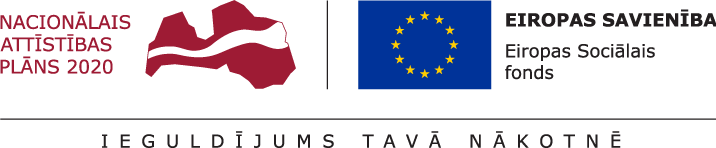 " 8.2.2. specifiskā atbalsta mērķa "Stiprināt augstākās izglītības institūciju akadēmisko personālu stratēģiskās specializācijas jomās" trešās atlases kārtas projektiem1. Informācija par doktoranta atskaites periodā veiktajiem pētniecības, mācību un tīklošanās pasākumiem*(īsa un koncentrēta informācija par doktoranta atskaites periodā veiktajiem pētniecības, mācību un tīklošanās pasākumiem, sniedzot īsu aprakstu par veiktā pasākuma nepieciešamību doktora disertācijas izstrādes procesā – kādas aktivitātes ir veiktas vai uzsāktas, piemēram, veikts pētījums, par kura rezultātiem ir sagatavots zinātniskais raksts (norādot kurā izdevumā tika vai tiks publicēts, ja iespējams, norāda linku) un/vai ziņojums ir/tiks iesniegts vai tika prezentēts konferencē (minot kurā konferencē, kad), komandējumi; piedalīšanās apmācībās, kad, kādās, mācību un citu pasākumu saistība ar promocijas darbu)Atskaite par doktoranta veiktajiem pētniecības, mācību un tīklošanās pasākumiemDoktoranta vārds/uzvārds:darba līguma numurs un termiņš: (sākuma un beigu datums)Atskaite par laika posmu: (sākuma un beigu datums)Atskaites numurs (pēc kārtas):Projekta nosaukums:Finansējuma saņēmējs:Vienošanās Nr.:Doktoranta paraksts, paraksta atšifrējums:Datums:Finansējuma saņēmēja atbildīgās personas paraksts, paraksta atšifrējums: (atbildīgā persona ar savu parakstu apliecina norādīto pasākumu atbilstību)Datums:Nr. Veiktie pētniecības, mācību un tīklošanās pasākumi(lūdzu pasākumus norādīt hronoloģiskā secībā) Pasākumu norises laiks, datumsVeiktā pasākuma nepieciešamība doktora disertācijas izstrādes procesā*